Name: _______________________________Homeroom: __________ Date:________ Particle Arrangement Study Guide (SPI.9.6)Part I: States (Phases) of MatterFill in the following table to describe solids, liquids, and gases.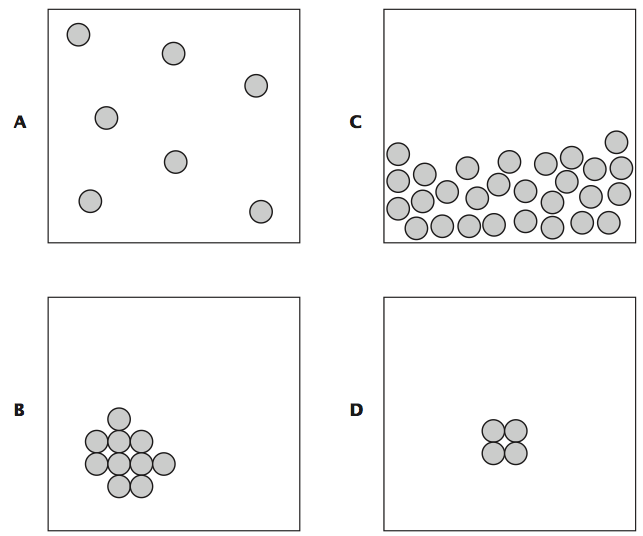 Part II: Phase Changes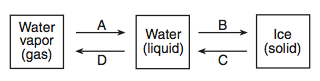 Using the diagram above, name the phase change that occurs at changes A-D.  For each one of the phase changes, state if the speed of the particles increase or decreases and if the distance between the particles increases or decreases.  The first one is done for you.Part III: Particle Arrangement and Particle MotionSolids have a definite shape and volume.  Based on the arrangement of the particles in a solid, why do solids have a definite shape and volume?Liquids take the shape of their container.  Why do they do this, based on the arrangement of the particles in a liquid?Gases are very compressible (we can change their volumes).  Based on the arrangement of their particles, why are we able to compress gases?4. Fill in the following table with the appropiate information:When water vapor condensing into water droplets on grass in the morning time,What happens to the distance between the particles?What happens to the speed of the particles?What happens to the kinetic energy of the particles?Create a bar graph comparing the different states of matter (independent variable) and the distance between their particles (dependent variable).Create a line graph showing the relationship between state of matter (independent variable) and the speed of the particles (dependent variable).MAKE SURE YOU STUDY! YOU MATTER AND YOUR EDUCATION MATTERS!!Phase of MatterSolidLiquidGasDoes this phase of matter have a definite shape?Does this phase of matter have definite volume?Does this phase take the shape of its container?Does this phase take the volume of its container?How do these phase rank in order of relative speed?Phase changeSpeed of the particlesDistance between the particlesA.condensationdecreasesdecreasesB.C.D.SolidLiquidGasArrangementVery closeMotionMoves quickly in all directionsAmount of Kinetic EnergyHighPropertiesFixed volume, no fixed shapeDiagram (Drawing) of particles